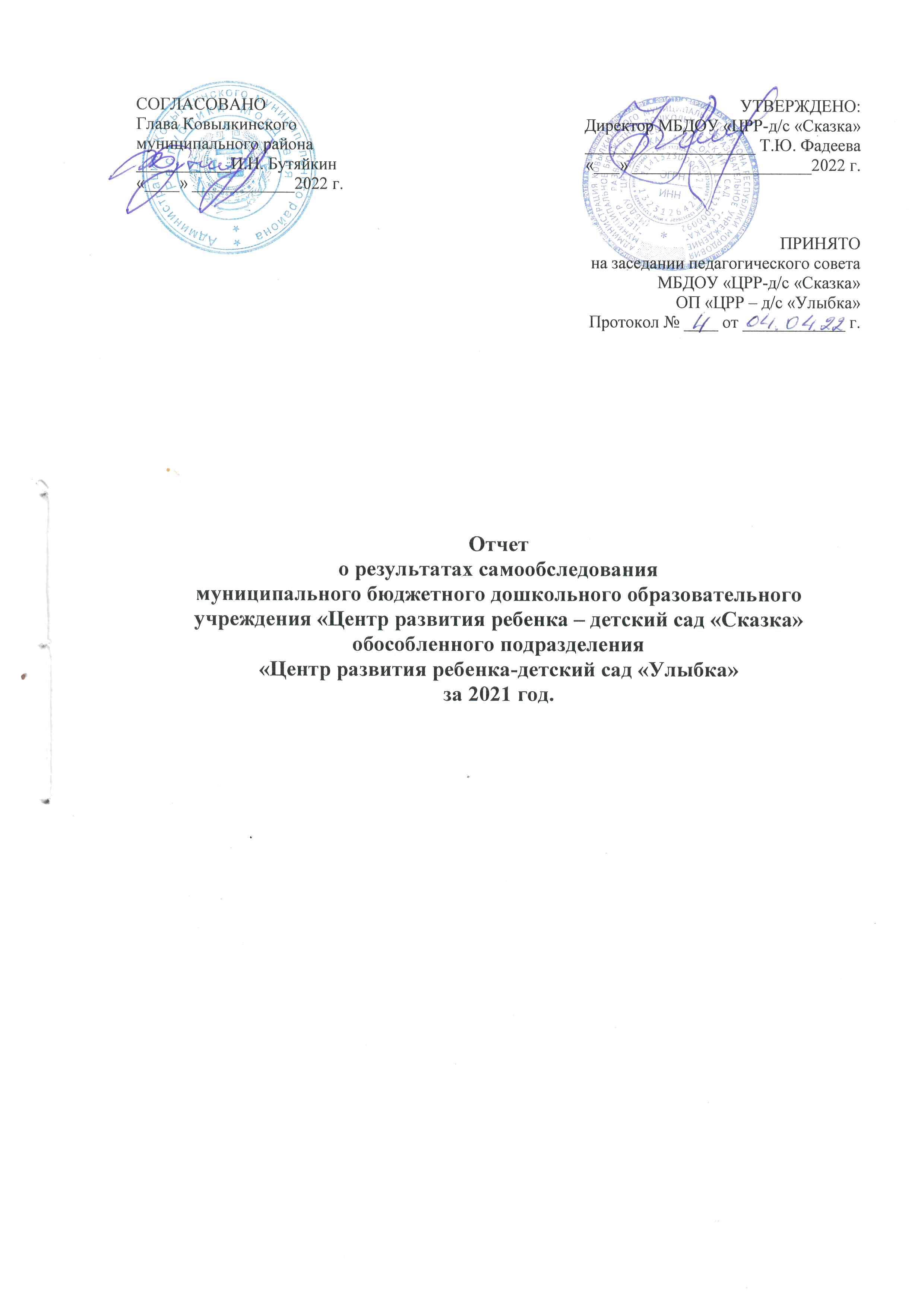 Аналитическая частьОбщие сведения об образовательной организацииМБДОУ «Центр развития ребенка – детский сад «Сказка» обособленное подразделение «Центр развития ребенка – детский сад «Улыбка» (далее по тексту – детский сад «Улыбка») расположен в двухэтажном здании новой постройки 2016 год.Учреждение действует на основании Устава МБДОУ «ЦРР - детский сад «Сказка», Имеет основной государственный регистрационный номер. Помещения и участок соответствуют государственным  санитарно-техническим требованиям к устройству правилам и нормативам работы ДОУ, нормам и правилам пожарной безопасности. Здание детского сада «Улыбка»  находится  в самой чисто-экологической части города Ковылкино, рядом с лесным массивом. В шаговой доступности расположен молодежный парк «Патриот», МБДОУ Ковылкинская СОШ им. Героя Советского Союза М.Г. Гуреева», Дворец спорта, стадион «Юбилейный». 				Имеется возможность для осуществления сетевого взаимодействия как с указанными образовательными организациями, так и с более  удаленными: Ковылкинский краеведческий музей, МБУДО «Дом детского творчества», МДУ «ЦБС Ковылкинского муниципального района»,  редакция газеты «Голос Примокшанья», ОГИБДД ММО МВД «Ковылкинский». С каждой из перечисленных организаций заключен договор  о сотрудничестве. 	На территории детского сада 11 прогулочных площадок  с игровыми и спортивными сооружениями, спортивная площадка и оснащенная всем необходимым оборудованием площадка по изучению правил ПДД «Автогородок». Территория озеленена насаждениями по всему периметру, разбиты цветочные клумбы. В целом все  создает  красочный, эстетический и привлекательный вид. В детском саду  имеются оборудованные спортивный и музыкальные залы, бассейн, кабинет дополнительного образования, кабинеты психолога и логопеда, комната детской видеостудии «Улыбка», музей «Моя малая Родина» с этнофункциональной средой, ИЗО-студия, класс для занятий хореографией, оборудованное помещение муниципального  консультационного центра  Региональной службы оказания психолого-педагогической, методической и консультативной помощи гражданам, имеющим детей. В настоящее время стены коридоров и рекреаций оформлены фотовыставкой из жизни детского сада, рисунками детей детской изостудии, поделками, изготовленными в процессе сотворчества с родителями.					Проектная наполняемость —250 мест. Общая площадь дошкольной организации, включая прилегающую территорию,  — 14 932,0 кв. м, из них площадь помещений, используемых непосредственно для нужд образовательного процесса, — 4932,0 кв. м. Такая ситуация дает ДОУ возможность  использовать  ресурсы  социального пространства для формирования  устойчивой системы  ценностей ребенка, оптимизации  взаимодействия взрослого  и дошкольника, успешной социализации ребенка, развития его творческого потенциала, педагогам представляет возможность  реализации личностно ориентированного подхода  к воспитаннику, а также совершенствованию профессиональной компетенции. Использование сложившихся  условий социального пространства ДОУ  необходимо рассматривать  как один из ресурсов  для создания  ЛРОС (социальный компонент  среды ДОУ). Предметом деятельности Детского сада является формирование общей культуры, развитие физических, интеллектуальных, нравственных, эстетических и личностных качеств, формирование предпосылок учебной деятельности, сохранение и укрепление здоровья воспитанников.			Режим работы Детского сада: рабочая неделя — пятидневная, с понедельника по пятницу. Длительность пребывания детей в группах — 12 часов. Режим работыАналитическая частьI. Оценка образовательной деятельностиОбразовательная деятельность в ОП организована в соответствии с Федеральным законом от 29.12.2012 № 273-ФЗ «Об образовании в Российской Федерации», Конституцией Российской Федерации, Приказом Министерства образования и науки Российской Федерации от 30.08.2013 № 1014 «Об утверждении порядка организации и осуществления образовательной деятельности по основным общеобразовательным Программам – образовательным программам дошкольного образования»,  Приказом Министерства образования и науки Российской Федерации от 17 октября 2013 года № 1155 «Об утверждении Федерального государственного образовательного стандарта дошкольного образования», Устава МБДОУ «ЦРР - д/с «Сказка». С 01.01.2021 Детский сад функционирует в соответствии с требованиями СП 2.4.3648-20 «Санитарно-эпидемиологические требования к организациям воспитания и обучения, отдыха и оздоровления детей и молодежи», а с 01.03.2021 — дополнительно с требованиями СанПиН 1.2.3685-21 «Гигиенические нормативы и требования к обеспечению безопасности и (или) безвредности для человека факторов среды обитания».Детский сад посещают 218 воспитанников в возрасте от 1 до 7 лет. В ОП сформировано 11 групп. Из них:2 группы раннего возраста: 1 первая группа раннего возраста — 12 детей; 1 вторая группа раннего возраста — 19 детей;8 групп общеразвивающей направленности: 2 младшие группы — 25 и 18 детей; 2 средние группы –25 и 22 ребенка; 2 старшие группы – 25 и 23 ребенка; 2 подготовительные группы – 20 и 24 ребенка.1 группа компенсирующей направленности – 5 детей.В 2021 году в ОП для освоения основной образовательной программы дошкольного образования в условиях ограничений по Covid-19 проведение досуговых мероприятий было организовано без присутствия родителей, но с обязательным предоставлением фото и видеоматериалов, а также публикациями новости о мероприятии в соцсетях (группа детского сада ВКонтакте, Instagram, Ватсап чаты, канал детского сада в YouTube). В целях обеспечения качественного воспитательно-образовательного процесса осуществлялось сопровождение родителей: консультации по запросам, в том числе онлайн-консультации, в онлайн-режиме проводились родительские собрания, беседы психолога с родителями впервые поступивших детей (в основном беседы по адаптации детей раннего возраста к условиям детского сада), рекомендации по организации воспитания детей дома и в выходные дни, проводилась индивидуальная работа учителя-логопеда с родителями, дети которых посещают логопункт (индивидуальные беседы, индивидуальные тетради с заданиями для самостоятельной работы  детьми дома), индивидуальные консультации с родителями детей, находящимися в социально трудных условиях, консультации родителей детей-инвалидов. техническая поддержка. Данные мониторинга посещения онлайн-занятий и количества просмотров занятий в записи по всем образовательным областям свидетельствуют о достаточной вовлеченности и понимании родителями ответственности за качество образования своих детей.Чтобы выбрать стратегию воспитательной работы, в 2021 году проводился анализ состава семей воспитанников.Характеристика семей по составуХарактеристика семей по количеству детейВоспитательная работа строится с учетом индивидуальных особенностей детей, с использованием разнообразных форм и методов, в тесной взаимосвязи воспитателей, специалистов и родителей. Детям из неполных семей уделяется большее внимание в первые месяцы после зачисления в детский сад. С родителями, имеющими одного ребенка, проводятся консультации психолога по различным вопросам (снятие тревожности родителей, приведших впервые ребенка в детский сад, адаптация детей, приемы для лучшей адаптации ребенка и др.).Дополнительное образование.Работа с одаренными и способными детьми, является одним из аспектов деятельности нашего детского сада. Цель работы в данном направлении: создание условий для построения воспитательно-образовательного процесса, направленного на продуктивное психическое, интеллектуальное, и творческое развитие одаренных детей, на реализацию и совершенствование их способностей, через систему дополнительного образования.Условия работы по данному направлению:- наличие специально подготовленных педагогов дополнительного образования и воспитателей;- наличие дополнительных образовательных программ по различным направлениям детской одаренности, учитывающие как личностные, так и возрастные особенности ребенка;- наличие предметно-развивающей среды, стимулирующей самую разнообразную деятельность ребенка;- ведение в рамках дополнительных программ мониторинга, направленного на выявление особых способностей детей и отслеживания их дальнейшего развития.В ОП в 2021 году дополнительные общеразвивающие программы реализовались по следующим направлениям:  физкультурно-оздоровительное, социально-педагогическое,  познавательное, художественное. Источник финансирования: средства бюджета и физических лиц. Для работы с одаренными детьми составлены следующие дополнительные образовательные программы:Дополнительное образование в обособленном подразделении «Центр развития ребенка-детский сад «Улыбка» организуется в группах с 4 до 7 лет. В группах с 4 до 5 лет на одного воспитанника приходится 1 занятие по дополнительной программе в неделю. В группах от 5 до 7 лет по 2 занятия (СанПиН 2.4.1. 3049-13). Охват детей дополнительным образованием, согласно сведениям  о дополнительном образовании детей за 2021 год 139 человек  (83 %), то есть 100 % от численности детей от 4 до 7 лет.В 2021 году 73  ребенка было зарегистрировано в системе персонифицированного финансирования (сайт mordovia.pfdo.ru)Анализ родительского опроса, проведенного в ноябре 2021 года, показывает, что дополнительное образование в ОП реализуется достаточно активно, наблюдается повышение посещаемости занятий в сравнении с 2020 годом. Детский сад планирует во первом полугодии 2022 года начать реализовывать новые программы дополнительного образования по  естественно-научной направленности. По предварительным планам, источником финансирования будет оставаться бюджет. Также в планах организовать еще одну программу по  физкультурно-оздоровительной направленности, источником финансирования которой будут средства родителей воспитанников.Вывод: все нормативные локальные акты в части содержания, организации образовательного процесса в ОП имеются в наличии. Все возрастные группы укомплектованы полностью. В 2020–2021 учебном году в Детском саду организованы дополнительные образовательные услуги – по физкультурно-оздоровительному, социально-педагогическому,  познавательному и художественному развитию детей. Введена в работу и реализуется программа воспитания. II. Оценка системы управления организацииУправление ОП осуществляется в соответствии с действующим законодательством и уставом МБДОУ «ЦРР-д/с «Сказка».Управление ОП строится на принципах единоначалия и коллегиальности. Коллегиальными органами управления являются: управляющий совет, педагогический совет, общее собрание работников. Единоличным исполнительным  органом ОП «ЦРР-д/с «Улыбка» является  руководитель - директор  МБДОУ «ЦРР-д/с «Сказка» Фадеева Татьяна Юрьевна.Непосредственное управление обособленным подразделением осуществляет заместитель директора заведующий ОП «ЦРР-д/с «Улыбка» - Миганова Екатерина Николаевна.Образование: высшее, специальность по диплому: «учитель русского языка и литературы», Мордовский государственный педагогический институт им. М.Е. Евсевьева, 1992 год.Общий стаж: 45  лет.Педагогический стаж: 19 летСтаж работы в руководящей должности: 16 лет.Стаж работы в данной должности: 6 лет.Имеет звание «Почетный работник общего образования РФ».  Миганова Екатерина Николаевна представляет интересы детского сада в органах  государственной власти и местного самоуправления:- несет ответственность перед государством, обществом, Учредителем за деятельность детского сада в пределах своей компетенции;- распоряжается имуществом детского сада в пределах прав,  установленных должностной инструкцией;- несет ответственность за качество и эффективность работы детского сада; за  жизнь и здоровье детей и работников детского сада во время образовательного процесса с соблюдением норм охраны труда и техники безопасности,- готовит в пределах своей компетенции приказы по личному составу,  основной деятельности;  вносит предложения  на поощрение и стимулирующие выплаты работников детского сада. Управленческая деятельность заведующего обеспечивает:- материальные;- организационные;-правовые;- социально-психологические условия для реализации функции управления образовательным процессом в детском саду.Органы управления, действующие в ОПВ 2021 году в систему управления детским садом внедрили элементы электронного документооборота. Это упростило работу организации во время дистанционного функционирования. Внедрение электронного документооборота было сопряжено с техническими сложностями, так как были сбои с интернет-обеспечением. К тому же возникла необходимость обучить всех педагогов и административный персонал работе с платформой «1С: Предприятие». К декабрю 2021 года работа с электронным документооборотом практически полностью наладилась в запланированном объеме. Электронный документооборот позволил добиться увеличения эффективности работы Детского сада на 9 процентов за счет быстроты доставки и подготовки документов, уменьшения затрат на бумагу и расходных комплектующих для принтеров и МФУ.Структура и система управления соответствуют специфике деятельности ОП.По итогам 2021 года система управления Детского сада оценивается как эффективная, позволяющая учесть мнение работников и всех участников образовательных отношений. В следующем году изменение системы управления не планируется.Вывод: ОП «ЦРР-д/с «Улыбка» функционирует в соответствии с нормативными документами в сфере образования. Структура и механизм управления дошкольным учреждением определяет его стабильное функционирование. Управление Детским садом осуществляется на основе сочетания принципов единоначалия и коллегиальности на аналитическом уровне.III. Оценка содержания и качества подготовки обучающихсяДеятельность ОП направлена на обеспечение непрерывного, всестороннего и своевременного развития ребенка. Организация образовательной деятельности строится на педагогически обоснованном выборе программ (в соответствии с лицензией), обеспечивающих получение образования, соответствующего ФГОС ДО. В основу воспитательно-образовательного процесса ОП «ЦРР-д/с «Улыбка» в 2021 году были положены основная образовательная программа дошкольного образования, самостоятельно разработанная в соответствии с ФГОС ДО и с учетом примерной образовательной программы дошкольного образования «От рождения до школы» Н.Е. Вераксы. С учетом данной программы была составлена адаптированная образовательная программа для детей с ЗПР. В ходе реализации образовательной деятельности используются информационные технологии, современные педагогические технологии, создана комплексная система планирования образовательной деятельности с учетом направленности реализуемой образовательной программы, возрастных и индивидуальных особенностей воспитанников, которая позволяет поддерживать качество подготовки воспитанников к школе на достаточно высоком уровне. С целью анализа содержания и качества подготовки воспитанников в ОП «ЦРР – д/с «Улыбка» осуществлялся мониторинг качества освоения программы воспитанниками всех возрастных групп с использованием диагностических методик (пособий) заявленных в Образовательной программе ОП с учётом интегративных качеств дошкольников.Цель мониторинга: изучить процесс достижения детьми дошкольного возраста планируемых итоговых результатов освоения основной общеобразовательной программы дошкольного образования на основе выявления динамики формирования у воспитанников интегративных качеств, которые они должны приобрести в результате ее освоения. Используемые методы мониторинга: стандартизированные наблюдения, беседы, экспериментальные процедуры.Фактические результаты мониторинга представлены ниже в таблице. Результативность усвоения детьми основной  образовательной программыВ результате проведенного мониторинга образовательного процесса можно сделать вывод о том, что уровень освоения образовательной программой детьми по сравнению с началом года находится в положительной динамике Анализируя проведенный мониторинг, отмечается средний уровень развития знаний и умений детей равный 73,6 %.  Этот показатель  на 7% выше по сравнению с прошлым годом. Целевые ориентиры образовательной программы детского сада были разработаны на основании ФГОС ДО и полностью соответствуют критериям, определенным ФГОС ДО.Таблица наглядно показывает уровни освоения программы ОП по разным образовательным областям.Освоение основной образовательной программы ОПХорошие результаты достигнуты благодаря использованию в работе методов, способствующих развитию самостоятельности, познавательных интересов детей, созданию проблемно-поисковых ситуаций, использованию эффективных здоровьесберегающих технологий и обогащению развивающей предметно- пространственной среды. Выполнение детьми программы осуществляется на хорошем уровне и планируется с учетом индивидуальных особенностей развития, состояния здоровья, способностей и интересов воспитанников. Также ведется планомерная индивидуальная работа с детьми, имеющими ограниченные возможности здоровья (ОВЗ). В дошкольном образовательном учреждении сформированы и функционируют психолого-педагогическая служба, ППк.Работа с детьми с ОВЗВ 2020/21 учебном году коррекционную помощь в группе компенсирующей направленности получало 5 детей (диагноз ТПМПК - ЗПР). Группа полностью обеспечена всеми необходимыми кадрами.  Разработана адаптированная образовательная программа для детей с ЗПР, на основе которой  каждый специалист разработал свою программу. Адаптированная образовательная программа для детей с ЗПР реализована в полном объеме, коррекционная работа проводилась с использованием наглядных, практических и словесных методов обучения и воспитания с учетом психофизического состояния детей, с использованием дидактического материала.Целью реализации АОП является обеспечение условий для дошкольного образования детей с задержкой психического развития с учетом их индивидуально-типологических особенностей и особых образовательных потребностей.  Программа учитывает:- индивидуальные потребности  ребенка, связанные с его жизненной ситуацией и состоянием здоровья, определяющие особые условия получения им образования (особые образовательные потребности);- возможность освоения ребенком АООП на разных этапах ее реализации.Содержание образовательной деятельности определяется в соответствии со следующими используемыми программами:1.	«Примерная адаптированная программа коррекционно- развивающей работы в группе компенсирующей направленности ДОО для детей с тяжелыми нарушениями речи (общим недоразвитием речи) с 3 до 7 лет» - Н.В. Нищева.2.	«Коррекционно-развивающее обучение и воспитание» Е.А. Екжанова, Е.А. Стребелева.3.	«Воспитание и обучение детей с нарушениями развития» С.Г. Шевченко; Р.Д. Тригер; Г.М. Капустина; И.Н. Волкова.4.	«Коррекционное обучение и воспитание детей 6 - летнего возраста с общим недоразвитием речи», Филичева Т.Б., Чиркина Г.В.и перспективными планами  работы учителя-логопеда и учителя-дефектолога, педагога-психолога.Коррекционная работа проводилась по следующим направлениям: обеспечение коррекции нарушений развития детей с ЗПР, оказание им квалифицированной помощи в освоении Программы; их разностороннее развитие с учетом возрастных и индивидуальных особенностей и особых образовательных потребностей, социальной адаптации, накопление и актуализация словаря, уточнение лексико-грамматических категорий, развитие фонематических представлений, коррекция нарушений звукопроизношения, развитие связной речи, развитие физических, интеллектуальных и личностных качеств;  формирование предпосылок учебной деятельности; коррекцию недостатков в физическом и (или) психическом развитии детей. Коррекционно – развивающая работа осуществляется систематически и регулярно. Знания, умения и навыки, полученные ребёнком на индивидуальных занятиях, закрепляются воспитателями, специалистами и родителями (законным представителями).Освоение АОП для детей с ЗПРМалый процент освоения адаптированной программы для детей с ЗПР обусловлен тем, что у многих детей не развита речь и имеются серьезные сопутствующие нарушения, мешающие полноценному освоению АОП.Логопедическую помощь в группах общеобразовательной направленности получали 45  детей  5—7 лет.Участие воспитанников в конкурсах различного уровня в 2021 годуВывод: образовательный процесс в  ОП организован в соответствии с требованиями, предъявляемыми ФГОС ДО, и направлен на сохранение и укрепление здоровья воспитанников, предоставление равных возможностей для полноценного развития каждого ребенка. Работа с детьми с ОВЗ продолжается. Полученные результаты говорят о достаточно высокой эффективности коррекционной работы. IV. Оценка организации воспитательно-образовательного процессаВ основе образовательного процесса в ОП лежит взаимодействие педагогических работников, администрации и родителей. Основными участниками образовательного процесса являются дети, родители, педагоги.Основные формы организации образовательного процесса:совместная деятельность педагогического работника и воспитанников в рамках организованной образовательной деятельности по освоению основной общеобразовательной программы;самостоятельная деятельность воспитанников под наблюдением педагогического работника.Основная общеобразовательная программа дошкольного учреждения определяет содержание и организацию образовательного процесса для детей дошкольного возраста и направлена на формирование общей культуры, развитие физических, интеллектуальных и личностных качеств, обеспечивающих социальную успешность, сохранение и укрепление здоровья детей дошкольного возраста. Организация воспитательно-образовательного процесса осуществляется на основании утвержденной основной образовательной программы дошкольного образования, учебного и годового плана, режима дня, расписания ООД. Учебные нагрузки не превышают норм предельно допустимых нагрузок, соответствуют требованиям СанПиН и организуются педагогами ОП  на основании перспективного и календарно-тематического планирования. Содержание образовательного процесса представлено по пяти образовательным областям: «Социально-коммуникативное», «Познавательное», «Речевое», «Художественно-эстетическое» и «Физическое развитие». Общий объем образовательной нагрузки составляет в среднем 37 недель.Недельная нагрузка в ОП соответствует ФГОС ДО соответствует СанПиН 1.2.3685-21 и составляет в группах с детьми:•	в первой группе раннего возраста (1-2 года) – 10 игр-занятий в неделю, по одному ООД в первую и вторую половину дня. Продолжительность ООД – 8-10 минут. Форма организации ООД с детьми раннего возраста – подгрупповая (по 4-6 чел).•	во второй группе раннего возраста (2-3 года) -10 ООД в неделю, продолжительность составляет не более 10 минут, проводится в первую и во вторую половину дня по подгруппам. Продолжительность ООД – не более 10 мин. Общее количество ООД в неделю - 10.•	в младшей группе (3-4 года) максимально допустимый объём образовательной нагрузки  не превышает 2 часов 30 минут в неделю.  ООД продолжительностью не более 15 минут, максимальное допустимый объем образовательной нагрузки в первой половине дня не превышает 30 минут, общее количество занятий в неделю  – 10.•	в средней группе (4-5 лет)– 10 занятий в неделю, по два занятия длительностью до 20 минут, преимущественно в первую половину дня, с перерывами между занятиями не менее 10 минут, максимально допустимый объём образовательной нагрузки  не превышает 4 часов в неделю.•	в старшей группе (5-6 лет) - 12 занятий в неделю, длительность не более 25 минут, возможно, перенесение занятий продуктивными видами деятельности во вторую половину дня.•	в подготовительной группе 13 занятий в неделю, длительность не более 30 минут, возможно, максимальное допустимый объем образовательной нагрузки в первой половине дня не превышает 1,5 часа, возможно перенесение занятий продуктивными видами деятельности во вторую половину дня.Перерывы между организованной образовательной деятельностью – не менее 10 минут.В связи с имеющимися в обособленном подразделении условиями с целью оздоровления детей организуются еженедельные занятия в бассейне. Продолжительность нахождения в бассейне:- младшая группа (3-4 года) – 15-20 минут 1 раз в неделю;- средняя группа (4-5 лет)- 20-25 минут 1 раз в неделю;- старшая группа (5-6 лет) – 25-30 минут 1-2 раза в неделю;- подготовительная группа – 30 минут 2-3 раза в неделю. В летний период (с 01 июня по 31 августа) группы детского сада работают в каникулярном режиме.  Работа проводится согласно разработанному плану летне-оздоровительной работы. Максимально увеличивается пребывание детей на свежем воздухе, проводятся спортивные и подвижные игры, праздники, развлечения.  Максимальный объём недельной нагрузки по обязательной части не превышает допустимую нагрузку.В течение всего летне-оздоровительного периода, а также 1-й недели января ежегодно Программа реализуется в каникулярном режиме (только по направлениям физического и художественно-эстетического развития детей). В начале сентября и в конце мая проводится педагогический мониторинг как адекватная форма оценивания результатов освоения Программы детьми дошкольного возраста.В подготовительных группах детского сада в конце мая проводится итоговый мониторинг освоения основной общеобразовательной программы дошкольного образования ОП «ЦРР-д/с «Улыбка».Основной формой занятия является игра. Образовательная деятельность с детьми строится с учетом индивидуальных особенностей детей и их способностей. Выявление и развитие способностей воспитанников осуществляется в любых формах образовательного процесса.Чтобы не допустить распространения коронавирусной инфекции, администрация Детского сада в 2021 году продолжила соблюдать ограничительные и профилактические меры в соответствии с СП 3.1/2.4.3598-20:ежедневный усиленный фильтр воспитанников и работников — термометрию с помощью бесконтактных термометров и опрос на наличие признаков инфекционных заболеваний. Лица с признаками инфекционных заболеваний изолируются, а Детский сад уведомляет территориальный орган Роспотребнадзора;еженедельная генеральная уборка с применением дезинфицирующих средств, разведенных в концентрациях по вирусному режиму;ежедневная влажная уборка с обработкой всех контактных поверхностей, игрушек и оборудования дезинфицирующими средствами;дезинфекция посуды, столовых приборов после каждого использования;использование бактерицидных установок в групповых комнатах;частое проветривание групповых комнат в отсутствие воспитанников;проведение всех занятий в помещениях групповой ячейки или на открытом воздухе отдельно от других групп;требование о заключении врача об отсутствии медицинских противопоказаний для пребывания в Детском саду ребенка, который переболел или контактировал с больным COVID-19.Образовательный процесс в ОП «ЦРР-д/с «Улыбка» строится с учетом интеграции образовательных областей, а также через организацию различных видов детской деятельности, использование разнообразных форм и методов работы, обеспечивающих целостность образовательного процесса и решения образовательных задач. Вся психолого-педагогическая работа с детьми строилась на комплексно-тематическом принципе построения образовательного процесса.Наработан определенный опыт реализации ОП «ЦРР-д/с «Улыбка» проектов, а именно «Формирование математических  представлений через систему  дополнительного образования», «Эколята – дошколята», «От Фребеля до Робота» через реализацию парциальной модульной программы, «Идем дорогою добра» (проект реализуется через авторскую лицензированную  программу педагога Покалеевой И.В. «Мир прекрасное творение»).   Итоговый результат дошкольного образования представляет собой «социальный» портрет ребенка 7 лет. В ходе работы над проектами формируются следующие метаумения: теоретическое мышление, навыки переработки, критическое мышление, творческое мышление, регулятивные умения (планирование, определение целей, формулирование гипотез, качества мышления).ОП продолжает инновационную деятельность по следующим инновационным площадкам:- Сетевая инновационная площадка по теме  «Внедрение парциальной модульной  программы дошкольного образования  «От Фребеля до робота»; Приказ Национального Автономная некоммерческая организация дополнительного профессионального общественной организации содействия развитию профессиональной сферы дошкольного образования «Воспитатели России» от 26 февраля 2021 г. №1018/2 г. Москва. В рамках   реализации  парциальной программы «От Фребеля до робота: растим будущих инженеров»  решается такая  важная задача, как ранняя профориентация  и подготовка инженерно- технических кадров, возвращение массового интереса  молодежи   к научно- техническому творчеству. Подготовка детей к изучению технических наук – это одновременно и обучение, и техническое творчество, что способствует воспитанию активных, увлеченных своим делом людей технических профессий, обладающих инженерно- техническим мышлением.- Сетевая инновационная площадка  Института изучения детства, семьи и воспитания Российской академии образования по теме  по теме  «Психолого-педагогические условия  духовно-нравственного  воспитания ребенка в современном дошкольном образовании»  (приказ Мин просвещения РФ 27 .03 2019 г.). г. МоскваВ 2021 году ОП получил статус опорных открытых  стажировочных площадок ГБУ ДПО РМ  «Центр непрерывного повышения профессионального мастерства  педагогических работников  «Педагог 13.РУ», г. Саранск по следующим темам:- «Психолого-педагогические  условия духовно- нравственного  воспитания ребенка в современном дошкольном образовании»;-  «Развитие логико- математических представлений  у детей дошкольного возраста  с использованием  системы дополнительного образования».На базе детского сада создан и успешно  функционирует  муниципальный  консультационный  центр оказания  психолого-педагогической, методической и консультативной  помощи гражданам, имеющим детей. Приказ министерства образования Республики Мордовия  от 08.07.2019 №589. За время работы центра оказано более 2046 услуг. Для родителей регулярно готовятся консультационные видеоролики  и размещаются в социальной региональной группе «Доверие».Анализ состояния здоровья детей показал эффективность   оздоровительных мероприятий. Отмечено отсутствие случаев детского травматизма, чрезвычайных происшествий. С целью отслеживания результатов работы по укреплению здоровья воспитанников в детском саду ежемесячно проводился анализ посещаемости, заболеваемости детей в каждой возрастной группе, который показывает эффективность используемых методов работы. Уровень заболеваемости в ОП в этом году снизился, что является результатом профилактической работы с родителями и воспитательно-образовательной работы с детьми по сохранности здоровья и привитию навыков здорового образа жизни. Анализ заболеваемости детей в течение 2021 календарного года.В течение года проводилась систематическая работа, направленная на сохранение и укрепление физического, психического и эмоционального здоровья детей, по профилактике нарушений осанки и плоскостопия у детей. В физическом развитии дошкольников основными задачами для педагогов ОП являются охрана и укрепление физического, психического здоровья детей, в том числе их эмоционального благополучия. Оздоровительный процесс включает в себя:профилактические, оздоровительные мероприятия;общеукрепляющую терапию (витаминотерапия, полоскание горла);организацию рационального питания (пятиразовый режим питания);санитарно-гигиенические и противоэпидемиологические мероприятия;двигательную активность;комплекс закаливающих мероприятий;использование здоровьесберегающих технологий и методик (дыхательные  гимнастики, игровой массаж, самомассаж, кинезиологическая гимнастика, босохождение, массажные коврики, солнечные ванны, индивидуальные физические упражнения, занятия в бассейне);соблюдался режим проветривания и кварцевания.Согласно плану проводилось медицинское, психологическое и педагогическое обследования воспитанников, подтвердившие положительную динамику развития каждого ребёнка. В течение года образовательное учреждение работало по рекомендательным письмам  Министерства образования РМ по профилактике гриппа и ОРВИ,  «О мерах по недопущению распространения  вирусных инфекций в образовательных организациях РМ в период эпидемического сезона»,  также  с новыми санитарными требованиями и Антикризисным  планом  Правительства.Анализ состояния здоровья детей в 2021 году показал:Одним из основных направлений физкультурно-оздоровительной работы является создание оптимальных условий для двигательной активности детей, формирование у них необходимых двигательных умений и навыков, а также воспитание положительного отношения к здоровому образу жизни. В групповых помещениях созданы физкультурно-оздоровительные уголки. Функционирует спортивная площадка для организации двигательной активности на прогулке. Результаты мониторинга физического развития детей выявили положительную динамику физического развития.Вывод: воспитательно-образовательный процесс в ОП строится с учетом требований санитарно-гигиенического режима в дошкольных учреждениях. Выполнение детьми программы осуществляется на хорошем уровне. Годовые задачи реализованы в полном объеме. Систематически организуются и проводятся различные тематические мероприятия. Содержание воспитательно-образовательной работы соответствует требованиям социального заказа (родителей), обеспечивает развитие детей за счет использования образовательной программы. Организация педагогического процесса отмечается гибкостью, ориентированностью на возрастные и индивидуальные особенности детей, что позволяет осуществить личностно-ориентированный подход к детям.V. Оценка качества кадрового обеспеченияДетский сад укомплектован педагогами на 99%  процентов согласно штатному расписанию. Всего работают 25  педагогов. Педагогический коллектив ОП насчитывает следующих специалистов:- 2 музыкального руководителя- 2 инструктора по ФК- 2 педагога-психолога- 1 учитель-логопед- 1 учитель- дефектолог- 1 педагог дополнительного образованияЗа 2021 год педагогические работники прошли аттестацию и получили:высшую квалификационную категорию — 4 воспитателя (1 подтверждение и 3 впервые аттестованных);соответствие занимаемой должности - 1 воспитатель.Сведения о пройденных курсах повышения квалификации за 2021 год:По итогам 2021 года ОП перешел на применение профессиональных стандартов. Из 25 педагогических работников ОП все соответствуют квалификационным требованиям профстандарта «Педагог». Их должностные инструкции соответствуют трудовым функциям, установленным профстандартом «Педагог».Характеристика кадрового состава детского сада представлена в следующих диаграммахДиаграмма 1Диаграмма 2Диаграмма 3Педагоги повышают свой профессиональный уровень на КПК, конкурсах профессионального мастерства, стажировках, эффективно участвуют в работе методических объединений, знакомятся с опытом работы своих коллег и других дошкольных учреждений, а также саморазвиваются. Все это в комплексе дает хороший результат в организации педагогической деятельности и улучшении качества образования и воспитания дошкольников.Участие педагогов в профессиональных конкурсах в 2021 годуВывод: в детском саду созданы кадровые условия, обеспечивающие качественную реализацию образовательной программы в соответствии с требованиями обновления дошкольного образования. В учреждении созданы условия для непрерывного профессионального развития педагогических работников через систему методических мероприятий в детском саду. Педагоги ОП  зарекомендовали себя как инициативный, творческий коллектив, умеющий найти индивидуальный подход к каждому ребенку, помочь раскрыть и развить его способности. Таким образом, система психолого-педагогического сопровождения педагогов, уровень профессиональной подготовленности и мастерства, их творческий потенциал, стремление к повышению своего теоретического уровня позволяют педагогам создать комфортные условия в группах, грамотно и успешно строить педагогический процесс с учетом требований ФГОС ДО. VI. Оценка учебно-методического и библиотечно-информационного обеспеченияВ ОП библиотека является составной частью методической службы. Библиотечный фонд располагается в методическом кабинете, кабинетах специалистов, группах детского сада. Библиотечный фонд представлен методической литературой по всем образовательным областям основной общеобразовательной программы, детской художественной литературой, периодическими изданиями, а также другими информационными ресурсами, также в электронном виде. В каждой возрастной группе имеется банк необходимых учебно-методических пособий, рекомендованных для планирования воспитательно-образовательной работы в соответствии с обязательной частью ООП.Имеется ежегодная подписка на журналы: • «Ребёнок в детском саду», • «Справочник старшего воспитателя», • «Управление ДОУ».Представленной литературой пользуются в работе педагоги ОП.Функционирование информационной образовательной среды в дошкольном образовательном учреждении для организации процесса управления, методической и педагогической деятельности обеспечивается техническими и аппаратными средствами, сетевыми и коммуникационными устройствами:Технические и аппаратные средства: 5 персональных компьютера, 2 ноутбука. Из них: - 3 персональных компьютера для управленческой деятельности; - 2 компьютера для методической и педагогической деятельности и 2 ноутбука для управленческой и педагогической деятельности, - 4 принтеров ч/б; - 1 принтер цветной; - 1 сканер; - 1 МФУ;- мультимедийный проектор. Сетевые и коммуникационные устройства: - на 4 компьютерах имеется выход в интернет; - на 4 персональных компьютерах возможно использование электронной почты. 1 компьютер имеет выход в «Сетевой город». Программные средства: Операционные системы: - на 4 компьютерах установлена операционная система «Windows 10»; Функционирует сайт ОП, где представлена информация, определённая законодательством. Имеющееся в ОП информационное обеспечение образовательного процесса позволяет в электронной форме: 1) управлять образовательным процессом: оформлять документы (приказы, отчёты и т.д.) электронный документооборот, сопровождать переписки с внешними организациями, физическими лицами, хранить в базе данных различную информацию; 2) Распространять и расширять опыт работы: воспитатели и их воспитанники активно участвовали в международных всероссийских дистанционных конкурсах методических материалов и творческих работ через сеть Интернет: международные детские творческие конкурсы на интернет-портале «Совушка», «Prodlenka.ru», Центр содействия развитию образования «Инициатива», Ежемесячный международный конкурс международного образовательного портала «МААМ» «Лучший конспект».3) Использовать интерактивные дидактические материалы, образовательные ресурсы; 4) Проводить мониторинг и фиксировать ход образовательного процесса и результаты освоения основной общеобразовательной программы дошкольного образования; 5) Осуществлять взаимодействие между участниками образовательного процесса; 6) Осуществлять взаимодействие образовательного учреждения с органами, осуществляющими управление в сфере образования, с другими образовательными учреждениями и организациями. В 2021 году были приобретены наглядно-дидактические пособия:серии «Мир в картинках», «Рассказы по картинкам», «Расскажите детям о...», «Играем в сказку», «Искусство детям»;картины для рассматривания, плакаты;методические пособия по всем образовательным областям.Оборудование и оснащение методического кабинета достаточно для реализации образовательных программ. В методическом кабинете созданы условия для возможности организации совместной деятельности педагогов. Кабинет оснащен техническим и компьютерным оборудованием.Вывод: в ОП учебно-методическое и информационное обеспечение достаточное для организации образовательной деятельности и эффективной реализации образовательных программ.VII. Оценка материально-технической базыВ ОП «ЦРР-д/с «Улыбка» сформирована материально-техническая база для реализации образовательных программ, жизнеобеспечения и развития детей. Оборудованы помещения:групповые помещения — 11;кабинет заведующего — 1;методический кабинет — 1;музыкальный зал — 1;физкультурный зал — 1;пищеблок — 1;прачечная — 1;медицинский кабинет — 1;кабинет психолога— 1;кабинет логопеда — 1;кабинет дополнительного образования-1;мини-музей – 1.В рекреации первого этажа был оформлен модуль «Детская служба спасения «Улыбка», назначением которого является ранняя профориентация воспитанников детского сада. В рамках реализации Всероссийского проекта «Личностно-ориентированная развивающая образовательная среда» на первом этаже была оформлена арт-стена «Творим вместе», целью которой является развитие самостоятельности детей, укрепление отношений «педагог-ребенок-родитель», а также развитие семейного сотворчества.При создании предметно-развивающей среды воспитатели учитывают возрастные, индивидуальные особенности детей своей группы. Оборудованы групповые комнаты, включающие игровую, познавательную, обеденную зоны.В 2021 году в ОП были приобретены:- радиомикрофон; - стойка для микрофона;- микшерный пульт;- отпариватель;- 10 степ-платформ;- 16 комплектов деревянного конструктора «Престиж» (строительный материал);- 13 детских народных костюмов «Гжель»;- игровой набор «Дары Фребеля».Вывод: Материально-техническое состояние Детского сада и территории соответствует действующим санитарным требованиям к устройству, содержанию и организации режима работы в дошкольных организациях, правилам пожарной безопасности, требованиям охраны труда. В 2022 году необходимо продолжить модернизацию цифрового обучающего оборудования и программного обеспечения.VIII. Оценка функционирования внутренней системы оценки качества образованияСистема качества дошкольного образования в нашем детском саду рассматривается как система контроля внутри ДОУ, которая включает в себя интегративные качества:качество методической работы;качество воспитательно-образовательного процесса;качество взаимодействия с родителями;качество работы с педагогическими кадрами;качество развивающей предметно-пространственной среды.С целью повышения эффективности учебно-воспитательной деятельности применяется педагогический мониторинг, который дает качественную и своевременную информацию, необходимую для принятия управленческих решений.В ОП утверждено положение о внутренней системе оценки качества образования. Мониторинг качества образовательной деятельности в 2021 году показал хорошую работу педагогического коллектива по всем показателям даже с учетом некоторых организационных сбоев, вызванных применением ограничительных мер.В ноябре 2021 проводилось анкетирование родителей по степени их удовлетворенности воспитательно-образовательным процессом в ОП, а также по анализу условий, созданных в ОП, получены следующие результаты:доля получателей услуг, положительно оценивающих доброжелательность и вежливость работников организации, — 91 процент;доля получателей услуг, удовлетворенных компетентностью работников организации, — 92 процента;доля получателей услуг, удовлетворенных материально-техническим обеспечением организации, — 95 процентов;доля получателей услуг, удовлетворенных качеством предоставляемых образовательных услуг, — 94 процента;доля получателей услуг, которые готовы рекомендовать организацию родственникам и знакомым, — 98 процентов.Анкетирование родителей показало высокую степень удовлетворенности качеством предоставляемых услуг.Результаты анализа опроса родителей (законных представителей) об оценке применения в ОП инновационных технологий свидетельствуют о достаточном уровне удовлетворенности качеством образовательной деятельности. Вывод: в ОП выстроена четкая система методического контроля и анализа результативности воспитательно-образовательного процесса по всем направлениям развития дошкольника и функционирования детского сада в целом.Статистическая частьРезультаты анализа показателей деятельности организацииДанные приведены по состоянию на 30.12.2021.Анализ показателей указывает на то, что ОП имеет достаточную инфраструктуру, которая соответствует требованиям СП 2.4.3648-20 «Санитарно-эпидемиологические требования к организациям воспитания и обучения, отдыха и оздоровления детей и молодежи» и позволяет реализовывать образовательные программы в полном объеме в соответствии с ФГОС ДО.В ОП «ЦРР-д/с «Улыбка» созданы необходимые условия для развития, воспитания и обучения детей в соответствии с программными требованиями. Анализ выполнения требований к содержанию и методам воспитания и обучения, а также анализ усвоения детьми программного материала показывают стабильность и позитивную динамику по всем направлениям работы.Созданы все условия для реализации дополнительного образования. Дополнительная образовательная деятельность успешно осуществляется в соответствии с разработанными и утвержденными программами и охватывает все возрастные категории детей дошкольного возраста.  Учебно-методическое обеспечение в ОП соответствует требованиям реализуемой образовательной программы. В ОП созданы условия, обеспечивающие повышение мотивации участников образовательного процесса на личностное саморазвитие, самореализацию, самостоятельную творческую деятельность. Педагоги имеют возможность пользоваться фондом учебно-методической литературы. В следующем учебном году планируется продолжить работу по оснащению ОП методической и учебной литературой, соответствующей требованиям ФГОС ДО. Система управления ОП соответствует законодательству РФ, осуществляется в соответствии с Уставом муниципального бюджетного дошкольного образовательного учреждения «Центр развития ребенка – детский сад «Сказка», строится на принципах единоначалия и самоуправления. Структура и механизм управления дошкольным учреждением определяет его стабильное функционирование. Материально-техническая база учреждения обеспечивает стабильное функционирование детского сада. Все помещения детского сада функционируют по назначению. В детском саду созданы материально - технические условия для качественного осуществления образовательной деятельности, соответствующие современным требованиям. Детский сад укомплектован достаточным количеством педагогических и иных работников, которые имеют высокую квалификацию и регулярно проходят повышение квалификации, что обеспечивает результативность образовательной деятельности.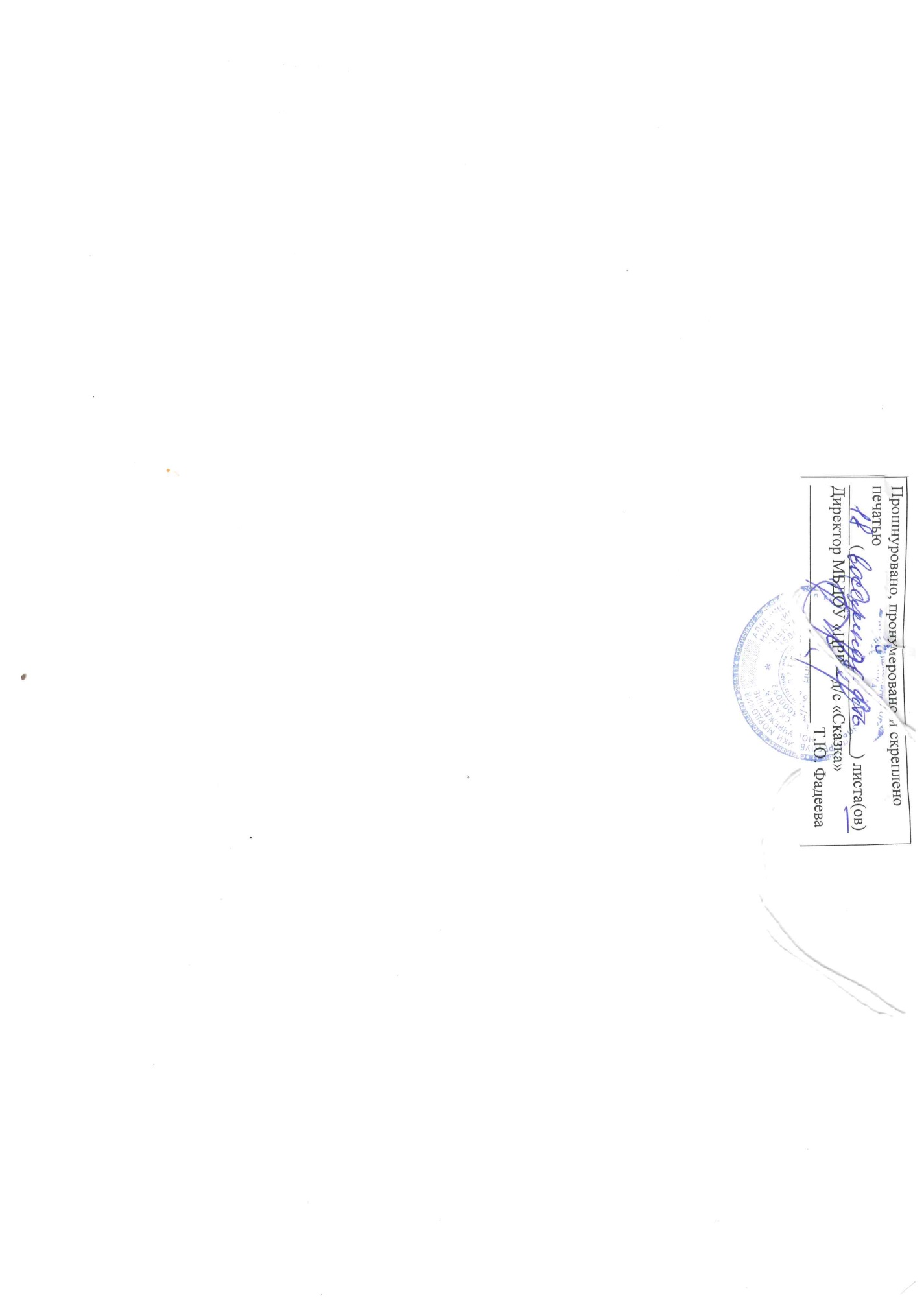 Наименование образовательной
организацииМуниципальное бюджетное дошкольное образовательное учреждение «Центр развития ребенка-детский сад «Сказка» обособленное подразделение «Центр развития ребенка-детский сад «Улыбка»РуководительМиганова Екатерина НиколаевнаАдрес организации431350, РМ, Ковылкинский муниципальный район, г. Ковылкино, ул. Королева, д. 2ВТелефон, факс8(83453) 4-32-50Адрес электронной почтыkaterina.miganova@yandex.ru  УчредительАдминистрация Ковылкинского муниципального районаДата созданияДекабрь 2015 г.Лицензиясерия 13П01, №0000426 от 31 декабря 2016 годаСостав семьиКоличество семейПроцент от общего количества семей воспитанниковПолная16792Неполная с матерью147,7Неполная с отцом00Оформлено опекунство21Количество детей в семьеКоличество семейПроцент от общего количества семей воспитанниковОдин ребенок7943,6Два ребенка7742,1Три ребенка и более2714,3№Направленность/ наименование программыФорма организацииВозрастГод, количество воспитанниковГод, количество воспитанниковБюджетЗа плату№Направленность/ наименование программыФорма организацииВозраст20202021БюджетЗа плату1ХудожественнаяХудожественнаяХудожественнаяХудожественнаяХудожественнаяХудожественнаяХудожественная1.1«В мире волшебства»ИЗО- студия5-7 лет2938+-2Физкультурно-оздоровительнаяФизкультурно-оздоровительнаяФизкультурно-оздоровительнаяФизкультурно-оздоровительнаяФизкультурно-оздоровительнаяФизкультурно-оздоровительнаяФизкультурно-оздоровительная2.1Легкая атлетикаГрупповые занятия5–7 лет3542+-3Социально-педагогическоеСоциально-педагогическоеСоциально-педагогическоеСоциально-педагогическоеСоциально-педагогическоеСоциально-педагогическоеСоциально-педагогическое3.1Мир-прекрасное творениеПодгрупповые занятия4-7 лет8694+-3.2Веселый английскийПодгрупповые занятия5-7 лет2440+-3.3Уроки светофораГрупповые занятия5-7 лет2324+-3.4Мордовская культураГрупповые занятия5-7 лет2121+-3.5Шашки Подгрупповые занятия5-7 лет2432+-4Познавательное Познавательное Познавательное Познавательное Познавательное Познавательное Познавательное 4.1Юный шахматистПодгрупповые занятия5-7 лет2127+-Наименование органаФункцииЗаведующийКонтролирует работу и обеспечивает эффективное взаимодействие структурных подразделений организации,
утверждает штатное расписание, отчетные документы организации, осуществляет общее руководство ОППедагогический советОсуществляет текущее руководство образовательной
деятельностью Детского сада, в том числе рассматривает
вопросы:развития образовательных услуг;определение направления воспитательно-образовательной деятельности детского садаобсуждение годового плана, расписание непосредственной образовательной деятельностирегламентации образовательных отношений;разработки образовательных программ;выбора учебных пособий, средств обучения и воспитания;материально-технического обеспечения образовательного процесса;аттестации, повышения квалификации педагогических работников;координации деятельности методических объединенийразработка мероприятий по сохранению здоровья  воспитанников и педагогов, их физическому совершенствованию.Общее собрание работниковРеализует право работников участвовать в управлении
образовательной организацией, в том числе:участвовать в разработке и принятии коллективного договора, Правил трудового распорядка, изменений и дополнений к ним;принимать локальные акты, которые регламентируют деятельность образовательной организации и связаны с правами и обязанностями работников;разрешать конфликтные ситуации между работниками и администрацией образовательной организации;вносить предложения по корректировке плана мероприятий организации, совершенствованию ее работы и развитию материальной базыпредставление педагогических и других работников к различным видам поощренияобсуждение программы развития детского садаучастие в разработке годового плана работы детского садаОбщее родительское собрание К компетенции Общего родительского  собрания относятся:совместная работав родительской общественности и детского сада  по реализации образовательной программы в области дошкольного образования;рассмотрение и обсуждение основных  направлений  развития  детского садакоординация действий  родительской  общественности и педагогического коллектива  детского сада по вопросам образования, воспитания, оздоровления и развития детей.Группа / Обра зовательная областьСоциально – коммуника-тивное развитие % Познава -тельное развитие%Речевое развитие%Художественно – эстетичес- кое развитие%Физичес-кое развитие%Итого%Первая группа раннего возраста «Дельфинчики»696971546562Вторая группа раннего возраста «Капельки»717362687271Младшая группа «Жемчужинкии»607068627868Младшая группа  «Росточки»706978766666Средняя группа «Затейники»767476788675Средняя  группа «Колокольчики»807986788480Старшая группа «Почемучки»827476749480Старшая группа «Курносики»868084747680Подготовительная группа «Ягодки»869680869688Подготовительная группа «Журавлики»615646615850Итого 687676637373,6ФИО воспитанникаСоциально – коммуника-тивное развитие % Познава -тельное развитие%Речевое развитие%Художественно – эстетичес- кое развитие%Физичес-кое развитие%Итого%Родькин А.607165626364,2Абайкин С.10105101010Гусаров Д. 23405101017,6Выдрин Д.453115154830,8Кижаев М. 676955029,2Итого 4144,21920,4 26,231Наименование конкурсаУровеньДата проведенияУчастникиРезультат участияБлаготворительный Фестиваль-конкурс детского творчества «Свет рождественской звезды»Муниципальный дистанционный Январь 2021Косягин Александр, Кузнецов Арсений, Детский колектив «Улыбка», Канайкина Виктория, Глазкова Ирина, Станичникова Таисия, Аверкин Тимофей, Ворнакова Лидия, Видякова Варвара, Рогаленкова Валентина, Киган Кристина, Группа «Курносики».ПобедительПризерПобедительПобедительПобедительПобедитель Призер ПризерПризерПризерПризерГран-ПриКонкурс «Зимняя сказка» Республиканский, республиканское отделение ЛДПРЯнварь 2021Кареньков Никита,  Бибишев Дмитрий, Маркин Егор, Давыдова Виктория, Видякова Варвара, Рогаленкова Валентина, Ныхрикова ЕкатеринаДиплом 3 местоТворческий конкурс «Наследие»РеспубликанскийФевраль 2021Шишкаева ЯнаПризер Фестиваль-конкурс детского творчества «Три кота»МуниципальныйМарт 2021Мюзикл «Дюймовочка», танцевальный коллектив «Веснушки»,  танцевальный коллектив «Ягодки»,  Елисеева Ирина2 место2 место2 место3 местоКонкурс «Космос – мир фантазий»РеспубликанскийАпрель 2021Картушин Кирилл, Ковайкин Платон, Кузнецов Арсений Косягин Александр Семушева Мирослава Грачев Дмитрий Фабричнов Атем Аверченков Семен, Павкин Илья,Ныхрикова ЕкатеринаВыдрин Денис, Юртаев Роман, Станичникова Таисия Ныхриков Максим Ростовцева Анисия Гуськов Дарья Терешкин СергейКакнаева Александра Чудайкин Михаил Ковыркин Денис Чекашкина Валерия Храмов Илья3 место1 место3 местоСертификат участникаТворческий конкурс «Космическое путешествие»ВсероссийскийАпрель 2021Силантьева ВикторияПобедитель 3 степениТворческий конкурс в честь Дня Победы «Рисуйснами.рф» «Вечная память ветеранам»ВсероссийскийАпрель 2021Глазкова АнастасияБондаренко ВикторияДиплом 2 степениДиплом 3 степениКонкурс творческих работ «Светофор всегда на страже»МуниципальныйАпрель 2021ОП «ЦРР-д/с «УлыбкаПавкин Илья3 место1 местоXVII  конкурс детско-юношеского творчества по пожарной безопасности «Неопалимая купина»Муниципальный  Апрель 2021Агеев КириллУсанов ИльяЮртаев РоманСилантьева ВикторияШалунова ВикторияВаськянин АртемРостовцева АнисияКиселева МарияРомашкин МакарВолков АнтонСоколова КсенияМакаревич Егор Ныхрикова ЕкатеринаГуськова ДарьяКирдяшова СофияКорнева ЛилианаДевятаева ЕлизаветаКосягин АлександрАндреев ИванСмирнова ВикторияБайкова ПолинаГрамота 1 местоТворческий фестиваль «Салют, Победа!»МуниципальныйМай 2021Полуденнова Виктория,Ансамбль «Журавлики»,Ансамбль педагогов «Улыбка»,Танцевальная группа «Веснушки»Диплом лауреата 1 ст.Диплом 2 ст.Диплом 3 ст.Диплом лауреата 3 ст.Флешмоб «Здравствуй, лето!» Региональная служба оказания психолого-педагогической, методической и консультативной помощи гражданам, имеющим детей «Доверие», г. СаранскРеспубликанскийИюнь 2021Ким МиленаучастиеКонкурс-фестиваль «Детские забавы», номинация «Вокальное исполнительство»МеждународныйИюнь 2021Ансамбль «Журавлики»,Ансамбль «Ягодки»Лауреаты 1 степениКонкурс экологического рисунка (ФГБОУ ДО «Федеральный центр дополнительного образования и организации отдыха и оздоровления детей»)ВсероссийскийИюнь 2021Аверченков СеменСилантьева ВикторияАпухтин ЕгорЧекашкина ВероникаРодькин ДмитрийКузнецов АрсенийКосягин АлександрПолуденнова ВикторияКузнецова ТаисияКовайкин ПлатонЕлисеева ИринаКонишев ВладиславКартушин КириллпризерпризерпризерпризерпризерпризерпризерпризерпризерпризерпризерпризерпризерКонкурс видеороликов "Учим безопасности в семье", проводимого в рамках проекта "Дорожная безопасность детей", АНО «Центр  поддержки и защиты детства».РеспубликанскийАвгуст 2021Семья ПолуденновыхСертификат участникаФотоконкурс «На велосипеде – по правилам!»РеспубликанскийАвгуст 2021Косягина Юлия  Павкина Кристина Миганова Екатерина Николаевна  1 место2 место1 местоКонкурс рисунков «Моя Семь, моя Россия»ВсероссийскийСентябрь 2021Качалин МатвейСертификат участникаАкция «Юный пешеход»РеспубликанскаяОктябрь 2021группа «Почемучки»Участие Дистанционный конкурс творческих работ, посвященный Дню материМуниципальный Ноябрь 2021Ныхриков Максим,Конишев Владислав,Кузнецова Ксения,Рогаленкова Валентина,Ким Милена,Киган Кристина,Ключникова Ульяна,Чекашкина Вероника,Гуськова Дарья,Корнева Лилиана,Апухтин Егор,Подгорнов Иван,Василькин Богдан, Василькин Лев,Митрошкин Игорь,Бобылев Егор,Алиев Руслан,Ваганов Илья,Дорофеева Дарья,Косягин Александр,Елисеева Ирина,Учкин Егор.Участник Участник Участник Участник Участник Победитель УчастникПобедитель УчастникПобедитель Призер Участник Участник Участник Участник Участник Участник Участник Участник Участник ПобедительТворческий конкурс «Юный пешеход» (сайт «Беби-арт»)ВсероссийскийНоябрь 2021Косягин АлекандрПолуденнова Виктория Аверченков СеменПобедитель Конкурс STEAM – проектов «Наш Марсомобиль» МеждународныйНоябрь 2021Косягин АлександрДоргова МарияЕлисеева ИринаКузнецов АрсенийКузнецова ТаисияДиплом победителяКонкурс творческих, проектных и исследовательских работ «Вместе Ярче»ВсероссийскийДекабрь 2021Кузнецов Арсений Ныхриков Максимдиплом участникаОткрытый дистанционный конкурс детского рисунка «Профсоюз глазами детей»Республиканский Декабрь 2021Кудашкин СеменКирдяшова СофияВаськянин АртемСилантьева ВикторияРогаленкова ВалентинаВасилькин ЛевКондрашова ВалерияУчастие Месяц 2019 годаВсего детодней Количество дней, пропущенных дней по болезни% заболеваемостиЯнварь 222325811,6Февраль 231634114,7Март 215530214,0Апрель 000Май 13500Июнь 40400Июль 713135363Август 97900Сентябрь 24911506,0Октябрь 27731846,5Ноябрь 26071495.7Декабрь 27142368.6Итого Итого Итого 5.0Критерии оценки состояния здоровьячеловек%Всего детей  в ОП218100%Распределение детей по группам здоровья:1231VV1061046025049,52,900,9Заболеваемость детей 303В днях на одного ребенка (средний показатель)Число детей с ЧДБ-Дети с хроническими отклонениями11856 %Сердечно-сосудистые3215 %Заболевание желудочно-кишечного тракта52,3 %Заболевание дыхательных путей115 %Нарушение остроты зрения20,9 %Нарушение осанки, сколиозы00 %Нарушение слуха0-03,8Заболевание нервной системы81,9 %Нарушение речи019,4 %Дети, нуждающиеся в оздоровительных мероприятиях 218100%Дети, получившие оздоровительные мероприятия218100%Дети, прошедшие профилактические осмотрыпедиатр218100 %окулист9042,3 %хирург218100 %лор-врач9242,3 %невропатолог9342,3 %стоматолог218100 %санировано20№Ф.И.О. работникаДолжность Дата/название последних курсов ПК1Миганова Екатерина Николаевназаведующий Апрель 2021, «Обеспечение санитарно-эпидемиологических требований к образовательным организациям согласно СП 2.4.364-20», 36 часов, ОО «Центр инновационного образования и воспитания», г. Саратов2Самсонкина Татьяна Владимировнастарший воспитательЯнварь 2021 г., прошла курсы повышения квалификации по теме «Особенности реализации образовательной программы «От Фребеля до робота: растим будущих инженеров», 72 часа, АНО ДПО «Институт образовательных технологий», г. Самара.3Василькина Елена ИвановнавоспитательЯнварь 2021 г., прошла курсы повышения квалификации по теме «Особенности реализации образовательной программы «От Фребеля до робота: растим будущих инженеров», 72 часа, АНО ДПО «Институт образовательных технологий», г. Самара.4Конишева Екатерина ИгоревнавоспитательСентябрь 2021 г.  ГБУ ДПО РМ «Центр непрерывного повышения профессионального мастерства педагогических работников-«педагог13.ру», г. Саранск, «Современные подходы к организации образования дошкольников в новых условиях», 72 ч.5Примчик Андрей Николаевич Инструктор по ФКЯнварь 2021,  «Современные особенности организации и проведения занятий по физической культуре в ДОО в соответствии с требованиями ФГОС», 72 часа, ЧОУ ДПО «Саранский Дом науки и техники Российского союза научных и инженерных общественных объединений», г. Саранск.6Ныхрикова Наталья ЮрьевнаПедагог доп образованияЯнварь 2021, «Организация дополнительного образования  в ДОУ в соответствии с ФГОС», 72 часа, ЧОУ ДПО «Саранский Дом науки и техники Российского союза научных и инженерных общественных объединений», г. Саранск.7Соловьева Елена АлександровнавоспитательЯнварь 2021 г. «Современные технологии реализации ФГОС дошкольного образования», 72 часа, ГБУ ДПО «Центр непрерывного повышения профессионального мастерства педагогических работников – «Педагог – 13.ру», г. Саранск8Борискина Татьяна ЮрьевнаВоспитатель/педагог-психологЯнварь 2021, «Особенности организации обучения и воспитания обучающихся с ОВЗ в условиях введения ФГОС ДО», 72 часа, ЧОУ ДПО «Саранский Дом науки и техники Российского союза научных и инженерных общественных объединений», г. Саранск.Наименование конкурсаУровеньДата проведенияУчастникиРезультат участияКонкурс творческих работ педагогов «Идея-prof»РеспубликанскийЯнварь 2021Качалина С.В.сертификат участникаМетодический марафон «Образовательные инициативы: современные технологи математического развития детей дошкольного и младшего школьного возраста»МежрегиональныйФевраль 2021 Конишева Е.И. Качалина С.В.  Василькина Е.И. Ныхрикова Н. Ю. Торгашева В. Н. Щербакова Л.В.Сертификаты спикеровIV конкурс рисунков по ПДД «Мой папа и Я за безопасные дороги», приуроченном ко Дню Защитника отечества (Н. Едыкина)ВсеросиийскийФевраль 2021Павкина К.А.диплом 1 местоКонкурс «Старт в профессиюРеспубликанскийПавкина К.А.сертификат участникаНаучно-практический семинар «Актуальные проблемы педагогики и методики дошкольного и начального образования» в рамках Международной научно-практической конференции – 57-е Евсевьевские чтения, г. СаранскМежрегиональныйМарт 2021Качалина С.В.Королькова Ю.А.Ныхрикова Н.Ю.Торгашева В.Н.Аверченкова Ю.Н.Марафон практик «Современные технологии реализации ФГОС дошкольного образования» (ГБУ ДПО РМ «ЦНППМ «Педагог13.ру»)Республиканский Март 2021Аверченкова Ю.Н.Конишева Е.И.Василькина Е.И.Миганова Е.Н.Сертификат спикераII Всероссийский форум  «Воспитатели России»: «Воспитаем здорового ребенка. Регионы»ВсероссийскийАпрель 2021Крыганова А.Р.Картушина О.В.Качалина С.В.Торгашева В.Н.Королькова Ю.А.Аверченкова Ю.Н.Ныхрикова Н.Ю.Фомина О.С.Родькина О.Н.Борискина Т.Ю.Василькина М.Г.Щербакова Л.В.Сертификат участника форумаПедагогический коллектив прошел онлайн-зачет по педагогической грамотности для педагогов дошкольного образованияВсероссийский Апрель 2021Все педагоги ОП-Форум «Современное детство», г. ТомскВсероссийскийАпрель 2021Василькина Е.И.Качалина С.В.(онлайн мастер-классы)Сертификат участникаМуниципальный этап республиканского конкурса профессионального педагогического мастерства «Воспитатель года Республики Мордовия»Муниципальный Апрель 2021Василькина Е.И.Победитель Очный этап Республиканского конкурса профессионального педагогического мастерства «Воспитатель года 2021»Республиканский Май 2021Василькина Е.И.Призер Форум «Воспитатели России: воспитаем здорового ребенка. Поволжье», г. СамараВсероссийскийМай 2021Миганова Е.Н.Сертификат участникаЛетний форум молодых педагогов образовательных организаций Республики Мордовия «Время учить, время учиться»РеспубликанскийИюнь 2021Павкина К.А. Покалеева И.В Конишева Е.И. Аверченкова Ю.Н. Качалина С.В. Сертификаты спикеровОбразовательный форум-2021РеспубликанскойАвгуст 2021Покалеева И. В.победитель педагогического баттла «Воспитание дошкольников в эпоху глобальных преобразований: перспективы, успешные практики»Конкурс «Новое в образовании-2021»РеспубликанскийАвгуст 2021Покалеева И.В. Аверченкова Ю.Н. Качалина С.В. Марусева М.И. Ныхрикова Н.Ю. Родькина О.Н. Победитель Победитель Участник Детский сад включен в качестве участника в Программу Благотворительного фонда Сбербанка «Вклад в будущее» по развитию личностного потенциала, г. МоскваВсероссийский Сентябрь 2021Миганова Е.Н.Самсонкина Т.В. Покалеева И.В.-Форум работников дошкольного образования «Воспитатель сегодня: компетентность, креативность, мобильность»РеспубликанскийСентябрь 2021Покалеева И.В., Аверченкова Ю.Н.,  Качалина С. В.Сертификат спикераКоллектив детского сада награжден Почетной грамотой Глав Ковылкинского района за высокий уровень педагогического мастерства.Муниципальный Сентябрь 2021Коллектив детского садаПочетная грамота Главы районаОлимпиада руководителей и педагогов ДОУ «Особенности работы с одаренными детьми в системе дошкольного образования в условиях реализации ФГОС» (в рамках научно-практической конференции «организация воспитательного процесса в ДОО в условиях реализации ФГОС» по направлению «Дошкольоное образованиеВсероссийскаяСентябрь 2021Иванова Людмила АлександровнаДиплом победителяКонкурс педагогов и детей ДОО «Удивительный мир космоса»ВсероссийскийСентябрь 2021группа «Росточки» - победитель (воспитатель Качалина С.В.)победительФорум работников дошкольного образования «Воспитатель сегодня: компетентность, креативность, мобильность»Республиканский  Октябрь 2021Качалина С.В. сертификат спикераМетодический марафон «Опыт реализации программы «От Фребеля до робота: растим будущих инженеров (лучшие практики)»ВсероссийскийНоябрь 2021Василькина Е.И. участиеФестиваль лучших педагогических арт-практик «Первые шаги в мир искусства»Всероссийский (с международным участием)ОП «ЦРР-д/с «Улыбка»Конишева Е.И.лауреат 1 степенилауреат 1 степениПоказателиЕдиница
измеренияКоличествоОбразовательная деятельностьОбразовательная деятельностьОбразовательная деятельностьОбщее количество воспитанников, которые обучаются по программе дошкольного образования,
в том числе обучающиеся:человек218в режиме полного дня (8–12 часов)человек213в режиме кратковременного пребывания (3–5 часов)человек5в семейной дошкольной группечеловек0по форме семейного образования с психолого-педагогическим сопровождением, которое организует Детский садчеловек0Общее количество воспитанников в возрасте до трех летчеловек31Общее количество воспитанников в возрасте от трех до семи летчеловек187Количество (удельный вес) детей от общей численности воспитанников, которые получают услуги присмотра и ухода, в том числе в группах:человек
(процент)8—12-часового пребываниячеловек
(процент)218 (100%)12—14-часового пребываниячеловек
(процент)0 (0%)круглосуточного пребываниячеловек
(процент)0 (0%)Численность (удельный вес) воспитанников с ОВЗ от общей численности воспитанников, которые получают услуги:человек
(процент)по коррекции недостатков физического, психического развитиячеловек
(процент)4 (1,8%)обучению по образовательной программе дошкольного
образованиячеловек
(процент)1 (0,4%)присмотру и уходучеловек
(процент)0 (0%)Средний показатель пропущенных по болезни дней на одного воспитанникадень30Общая численность педработников, в том числе количество педработников:человек25с высшим образованиемчеловек18высшим образованием педагогической направленности (профиля)человек18средним профессиональным образованиемчеловек7средним профессиональным образованием педагогической направленности (профиля)человек7Количество (удельный вес численности) педагогических работников, которым по результатам аттестации присвоена квалификационная категория, в общей численности педагогических работников, в том числе:человек
(процент)4 (16%)с высшей категориейчеловек
(процент)13 (52%)первой категориейчеловек
(процент)5 (20%)Количество (удельный вес численности) педагогических работников в общей численности педагогических работников, педагогический стаж работы которых составляет:человек
(процент)до 5 летчеловек
(процент)10 (40%)больше 30 летчеловек
(процент)3 (12%)Количество (удельный вес численности) педагогических работников в общей численности педагогических работников в возрасте:человек
(процент)до 30 летчеловек
(процент)4 (16 %)от 55 летчеловек
(процент)3 (12 %)Численность (удельный вес) педагогических и административно-хозяйственных работников, которые за последние 5 лет прошли повышение квалификации или профессиональную переподготовку, от общей численности таких работниковчеловек
(процент)25 (100%)Численность (удельный вес) педагогических и административно-хозяйственных работников, которые прошли повышение квалификации по применению в образовательном процессе ФГОС, от общей численности таких работниковчеловек
(процент)25 (100%)Соотношение «педагогический работник/воспитанник»человек/человек1/8Наличие в ОП:да/нетмузыкального руководителяда/нетдаинструктора по физической культуреда/нетдаучителя-логопедада/нетдаучителя-дефектологада/нетдапедагога-психологада/нетдапедагога дополнительного образованияда/нетдаИнфраструктураИнфраструктураИнфраструктураОбщая площадь помещений, в которых осуществляется
образовательная деятельность, в расчете на одного воспитанникакв. м20Площадь помещений для дополнительных видов деятельности воспитанниковкв. м301,1Наличие в ОП:да/нетфизкультурного залада/нетдамузыкального залада/нетдапрогулочных площадок, которые оснащены так, чтобы обеспечить потребность воспитанников в физической активности и игровой деятельности на улицеда/нетда